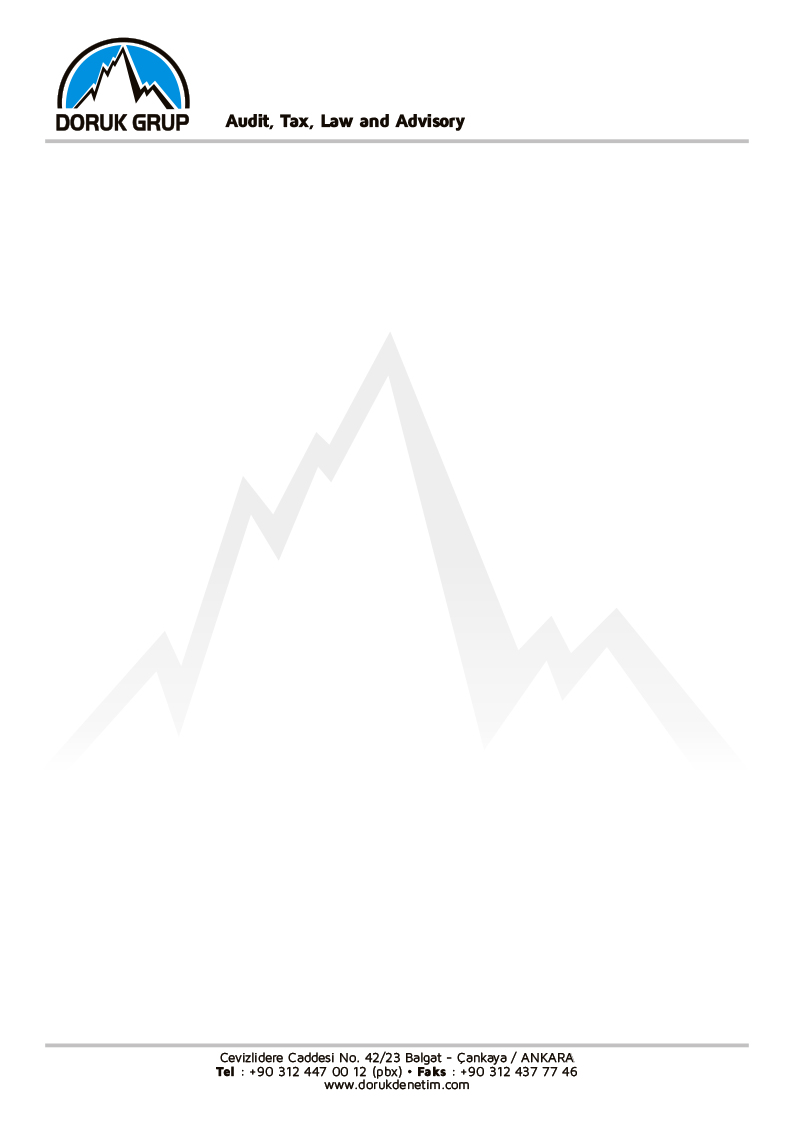   04.09.2018, ANKARAKONU: İhracat Bedeli Dövizlerin Türk Lirasına Çevrilmesi Hakkında Yayınlanan Yeni Hükümler                                                                        SİRKÜLER      			      NO:2018/3404 Eylül 2018 tarihinde resmi gazetede yayınlanan 2018-32/48 nolu Hazine ve Maliye Bakanlığı Türk Parası kıymetini koruma hakkında 32 sayılı karara ilişkin tebliğ hükümleri gereğince ihracat işlemlerine ilişkin bedellerin tahsiline ve Türk Lirasına çevrilmesine yönelik yeni düzenlemeler yapılmıştır. Buna göre: İhracat Bedellerinin Yurda GetirilmesiTürkiye’de yerleşik kişiler tarafından gerçekleştirilen ihracat işlemlerine ilişkin bedeller, ithalatçının ödemesini müteakip doğrudan ve gecikmeksizin ihracata aracılık eden bankaya transfer edilir veya getirilir. Bedellerin yurda getirilme süresi fiili ihraç tarihinden itibaren 180 günü geçemez. Söz konusu bedellerin en az %80’inin bir bankaya satılarak Türk Lirasına çevrilmesi tebliğin yayım tarihinden itibaren 6 ay süre ile zorunlu hale getirilmiştir.Peşin Tahsil Edilen İhracat BedelleriPeşin döviz karşılığında sipariş alınan ihracatların 24 ay içinde gerçekleştirilmesi zorunlu kılınmıştır. Dâhilde İşleme İzin Belgesi ve Vergi, Resim ve Harç İstisna Belgesi kapsamında ihracat, ihracat sayılan satış ve teslimler ile döviz kazandırıcı hizmet ve faaliyetlerle ilgili olarak sağlanan peşin dövizlerin kullanım süresi belge süresi (ek süreler dahil) kadardır. Tamamı tek seferde iade edilmeyen veya süresi içinde ihracatı gerçekleştirilemeyen peşin dövizler prefinansman hükümlerine tabi olur. Prefinansman hükümlerine tabi hale gelen peşin dövizlerin, ihracat taahhüt sürelerinin ilgili mevzuat hükümleri çerçevesinde uzatılması halinde, alıcının muvafakat etmesi kaydıyla kullanım süreleri de verilen ek süre kadar uzatılmış sayılır.Özellikli KonularYurt dışına müteahhit firmalarca yapılacak ihracatın bedelinin 365 gün içinde yurda getirilerek bir bankaya satılması zorunludur.Konsinye yoluyla yapılacak ihracatta bedellerin kesin satışı müteakip; uluslararası fuar, sergi ve haftalara bedelli olarak satılmak üzere gönderilen malların bedellerinin ise gönderildikleri fuar, sergi veya haftanın bitimini müteakip 180 gün içinde yurda getirilerek bir bankaya satılması zorunludurİlgili mevzuat hükümlerine göre yurt dışına geçici ihracı yapılan malların verilen süre veya ek süre içinde yurda getirilmemesi veya bu süreler içerisinde satılması halinde satış bedelinin süre bitiminden veya kesin satış tarihinden itibaren 90 gün içinde yurda getirilerek bir bankaya satılması zorunludur.Yürürlükteki İhracat Rejimi ve Finansal Kiralama (leasing) Mevzuatı çerçevesinde kredili veya kiralama yoluyla yapılan ihracatta, ihracat bedelinin kredili satış veya kiralama sözleşmesinde belirlenen vade tarihlerini izleyen 90 gün içinde yurda getirilerek bankalara satılması zorunludur.Sorumluluk İhraç edilen malların bedelinin süresinde yurda getirilerek, bankalara satılmasından ve ihracat hesabının süresinde kapatılmasından ihracatçılar sorumludur.Alacak hakkının satın alınması suretiyle ticari riskin bankalar veya faktoring şirketlerince üstlenilmesi durumunda, ihracat bedelinin yurda getirilmesi ile ilgili sorumluları belirlemeye Hazine ve Maliye Bakanlığı yetkilidir.İhracata aracılık eden bankalar ihracat bedellerinin yurda getirilmesini ve satışının yapılmasını izlemekle yükümlüdür.Usul ve müşterek hükümlerTebliğ hükümleri yayım tarihi olan 04.09.2018 tarihinde yürürlüğe girmiştir.Yeni getirilen hükümler tebliğin yürürlük tarihinden itibaren 6 ay süre ile geçerlidir.Türkiye’de yerleşik kişilerce bu Tebliğin yürürlükte bulunduğu süre içinde fiili ihracı gerçekleştirilen ihracat işlemlerine ilişkin bedel getirme süresinin bu Tebliğin yürürlükten kalktığı tarihten sonra sona ermesi halinde bu Tebliğ hükümleri uygulanmaya devam edilir.Saygılarımızla,Kaan DEMİROĞLUYeminli Mali Müşavir           